ПРИЛОЖЕНИЕк постановлению Администрациимуниципального образования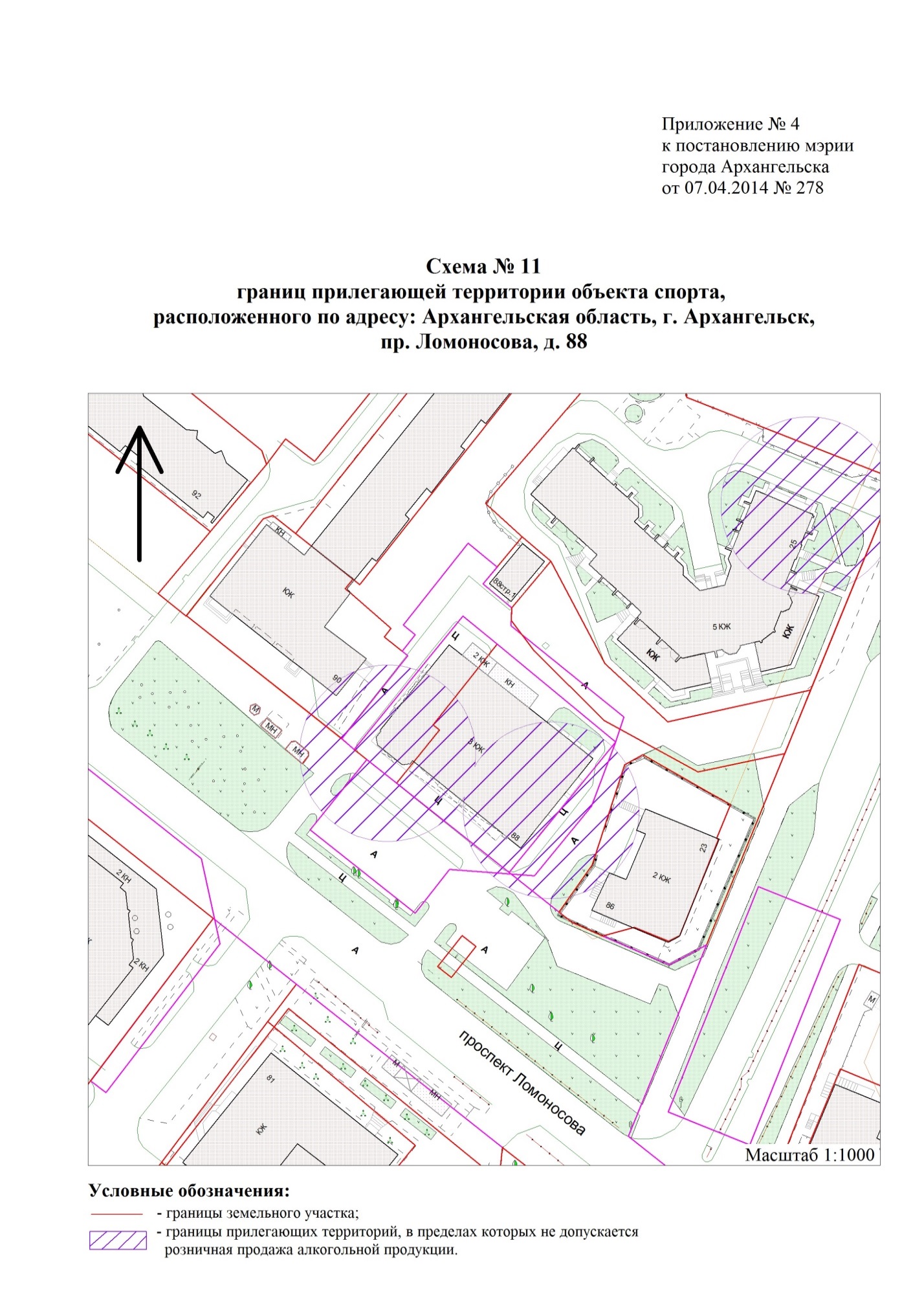 "Город Архангельск"от 27.02.2017 № 200                                                                                                                                    "                                                                                             "._____________